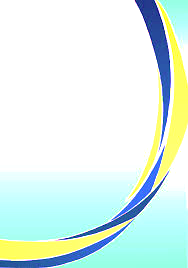 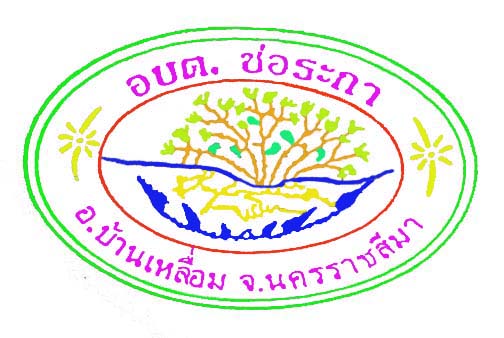 แผนพัฒนาท้องถิ่น (พ.ศ.2561–2565) เพิ่มเติม ครั้งที่ 2 พ.ศ. 2565งานยุทธศาสตร์และงบประมาณ สำนักปลัดองค์การบริหารส่วนตำบลช่อระกา อำเภอบ้านเหลื่อม จังหวัดนครราชสีมาคำนำตามระเบียบกระทรวงมหาดไทยว่าด้วยการจัดทำแผนพัฒนาขององค์กรปกครองส่วนท้องถิ่น พ.ศ. 2548 แก้ไขเพิ่มเติม (ฉบับที่ 2) พ.ศ.2559 (ฉบับที่ 3) พ.ศ.2561 ซึ่งได้กำหนดให้องค์กรปกครองส่วนท้องถิ่นมีอำนาจและหน้าที่ในการจัดทำแผนพัฒนาท้องถิ่นและแผนการดำเนินงาน โดยให้องค์กรปกครองส่วนท้องถิ่นใช้แผนพัฒนาท้องถิ่นเป็นกรอบในการจัดทำงบประมาณรายจ่ายประจำปี งบประมาณรายจ่ายเพิ่มเติม และงบประมาณจากเงินสะสมในช่วงของแผนนั้น รวมทั้งวางแนวทางเพื่อให้มีการปฏิบัติให้บรรลุวัตถุประสงค์ตามโครงการพัฒนาที่กำหนดไว้ในแผนพัฒนาท้องถิ่นองค์การบริหารส่วนตำบลช่อระกา ได้ประกาศใช้แผนพัฒนาท้องถิ่น (พ.ศ. 2561 – 2565)     เมื่อวันที่ 14 มิถุนายน 2562 แผนพัฒนาท้องถิ่น (พ.ศ. 2561 – 2565) เพิ่มเติม ครั้งที่ 1 เมื่อวันที่ 2 มีนาคม 2563 ไปแล้วนั้น  เนื่องจากปัจจุบันสภาพแวดล้อม สภาพปัญหาในพื้นที่ บริบททางสังคมได้มีการเปลี่ยนแปลง ประกอบกับที่ผ่านมามีการจัดทำเวทีประชาคมตำบล ทำให้มีการเสนอปัญหาและความต้องการเพิ่มเติม  จึงทำให้แผนพัฒนาท้องถิ่นที่มีอยู่ไม่สามารถตอบสนองความต้องการของประชาชนได้อย่างแท้จริง เพื่อให้แผนพัฒนาท้องถิ่นมีความสมบูรณ์ถูกต้อง มีแนวทางการพัฒนาที่ชัดเจนสอดคล้องกับยุทธศาสตร์ที่วางไว้  จึงจำเป็นต้องมีการเพิ่มเติมโครงการที่ไม่ปรากฏอยู่ในแผนพัฒนาท้องถิ่นที่ประกาศใช้บังคับ หรือมีอยู่แต่ต้องการเปลี่ยนปีงบประมาณที่จะดำเนินงาน หรือมีการเปลี่ยนแปลง ที่ทำให้สาระสำคัญเปลี่ยนไป เช่น ยุทธศาสตร์แนวทางการพัฒนา หรือรายละเอียดของโครงการที่จะทำในแต่ละปี โดยเฉพาะโครงการที่จะนำไป ตราเป็นข้อบัญญัติงบประมาณ  ดั้งนั้นองค์การบริหารส่วนตำบลช่อระกา จึงต้องจัดทำแผนพัฒนาท้องถิ่น (พ.ศ.2561– 2565) เพิ่มเติม ครั้งที่ 2 พ.ศ. 2565 เพื่อบรรเทาความเดือดร้อนของประชาชน ตามนโยบายผู้บริหารองค์การบริหารส่วนตำบลช่อระกา ต่อไปองค์การบริหารส่วนตำบลช่อระกา
มีนาคม 2565เหตุผลความจำเป็นระเบียบกระทรวงมหาดไทยว่าด้วยการจัดทำแผนพัฒนาขององค์กรปกครองส่วนท้องถิ่น   พ.ศ. 2548 แก้ไขเพิ่มเติม (ฉบับที่ 2) พ.ศ.2559 (ฉบับที่ 3) พ.ศ. 2561 ซึ่งได้กำหนดให้องค์กรปกครองส่วนท้องถิ่นมีอำนาจและหน้าที่ในการจัดทำแผนพัฒนาท้องถิ่นและแผนการดำเนินงาน โดยให้องค์กรปกครองส่วนท้องถิ่นใช้แผนพัฒนาท้องถิ่นเป็นกรอบในการจัดทำงบประมาณรายจ่ายประจำปี  งบประมาณรายจ่ายเพิ่มเติมและงบประมาณจากเงินสะสมในช่วงของแผนนั้น รวมทั้งวางแนวทางเพื่อให้มีการปฏิบัติให้บรรลุวัตถุประสงค์ตามโครงการพัฒนาที่กำหนดไว้ในแผนพัฒนาท้องถิ่นองค์การบริหารส่วนตำบลช่อระกา ได้ประกาศใช้แผนพัฒนาท้องถิ่น (พ.ศ. 2561 – 2565) เมื่อวันที่ 14 มิถุนายน 2562 และแผนพัฒนาท้องถิ่น (พ.ศ. 2561 – 2565) เพิ่มเติม ครั้งที่ 1 เมื่อวันที่ 2 มีนาคม 2563 ไปแล้วนั้น  เนื่องจากปัจจุบันสภาพแวดล้อม สภาพปัญหาในพื้นที่ บริบททางสังคมได้มีการเปลี่ยนแปลง ประกอบกับที่ผ่านมามีการจัดทำเวทีประชาคมตำบล ทำให้มีการเสนอปัญหาและความต้องการเพิ่มเติม จึงทำให้แผนพัฒนาท้องถิ่นที่มีอยู่ไม่สามารถตอบสนองความต้องการของประชาชนได้อย่างแท้จริง เพื่อให้แผนพัฒนาท้องถิ่น มีความสมบูรณ์ถูกต้อง มีแนวทางการพัฒนาที่ชัดเจนสอดคล้องกับยุทธศาสตร์ที่วางไว้ จึงจำเป็นต้องมีการเพิ่มเติมโครงการที่ไม่ปรากฏอยู่ในแผนพัฒนาท้องถิ่นที่ประกาศใช้บังคับ หรือมีอยู่แต่ต้องการเปลี่ยนปีงบประมาณที่จะดำเนินงาน หรือมีการเปลี่ยนแปลง ที่ทำให้สาระสำคัญเปลี่ยนไป เช่น ยุทธศาสตร์แนวทางการพัฒนา หรือรายละเอียดของโครงการที่จะทำในแต่ละปี โดยเฉพาะโครงการที่จะนำไปตราเป็นข้อบัญญัติงบประมาณ  ดั้งนั้นองค์การบริหารส่วนตำบลช่อระกา จึงต้องจัดทำแผนพัฒนาท้องถิ่น    (พ.ศ.2561– 2565) เพิ่มเติม ครั้งที่ 2 พ.ศ. 2565  ตามระเบียบกระทรวงมหาดไทยว่าด้วยการจัดทำแผนพัฒนาขององค์กรปกครองส่วนท้องถิ่น  (ฉบับที่ 3) พ.ศ. 2561 ข้อ 9 ให้ยกเลิกความในข้อ 22 ของระเบียบกระทรวงมหาดไทยว่าด้วยการจัดทำแผนพัฒนาขององค์กรปกครองส่วนท้องถิ่น พ.ศ.2548 ซึ่งแก้ไขเพิ่มเติมโดยระเบียบกระทรวงมหาดไทยว่าด้วยการจัดทำแผนพัฒนาขององค์กรปกครองส่วนท้องถิ่น  (ฉบับที่ 2) พ.ศ. 2559 และให้ใช้ความต่อไปนี้แทน“ข้อ 22 เพื่อประโยชน์ของประชาชน การเพิ่มเติมแผนพัฒนาท้องถิ่น ให้องค์กรปกครองส่วนท้องถิ่นดำเนินการตามขั้นตอน ดังนี้(1) คณะกรรมการสนับสนุนการจัดทำแผนพัฒนาท้องถิ่นจัดทำร่างแผนพัฒนาท้องถิ่นที่เพิ่มเติมพร้อมเหตุผลและความจำเป็นเสนอคณะกรรมการพัฒนาท้องถิ่น(2) คณะกรรมการพัฒนาท้องถิ่นและประชาคมท้องถิ่นพิจารณาร่างแผนพัฒนาท้องถิ่นที่เพิ่มเติม สำหรับองค์การบริการส่วนตำบลให้ส่งร่างแผนพัฒนาท้องถิ่นที่เพิ่มเติมให้สภาองค์การบริหารส่วนตำบลพิจารณาตามมาตรา 46 แห่งพระราชบัญญัติสภาตำบลและองค์การบริหารส่วนตำบล พ.ศ. 2537 ด้วย  เมื่อแผนพัฒนาท้องถิ่นที่เพิ่มเติมได้รับความเห็นชอบแล้ว ให้ส่งแผนพัฒนาท้องถิ่นดังกล่าวให้ผู้บริหารท้องถิ่นประกาศใช้  พร้อมทั้งปิดประกาศให้ประชาชนทราบโดยเปิดเผยไม่น้อยกว่าสามสิบวันนับแต่วันที่ผู้บริหารท้องถิ่นประกาศใช้”สารบัญเรื่อง											        หน้าบัญชีสรุปโครงการพัฒนา (แบบ ผ.01)						    1รายละเอียดโครงการพัฒนา (แบบ 02)       ยุทธศาสตร์การสานต่อแนวทางพระราชดำริ							- แผนงานอุตสาหกรรมและการโยธา						    2ยุทธศาสตร์ด้านการพัฒนาโครงสร้างพื้นฐาน- แผนงานอุตสาหกรรมและการโยธา						    4		-   บัญชีสรุปโครงการพัฒนา (แบบ ผ.01)							    5-  รายละเอียดโครงการพัฒนา สำหรับ โครงการที่เกินศักยภาพขององค์กรปกครองส่วนท้องถิ่น     (แบบ ผ. 02/1)ยุทธศาสตร์ด้านการพัฒนาโครงสร้างพื้นฐาน- แผนงานอุตสาหกรรมและการโยธา						    6บัญชีสรุปโครงการพัฒนา (แบบ ผ.01)						    7บัญชีครุภัณฑ์ (แบบ ผ.03)								    8ภาคผนวกประกาศใช้แผนพัฒนาท้องถิ่น (พ.ศ.2561 – 2565) เพิ่มเติม ครั้งที่ 2 พ.ศ. 2565บัญชีสรุปโครงการพัฒนาแผนพัฒนาท้องถิ่น (พ.ศ.2561-2565) เพิ่มเติม ครั้งที่ 2 พ.ศ.2565องค์การบริหารส่วนตำบลช่อระกา อำเภอบ้านเหลื่อม จังหวัดนครราชสีมารายละเอียดโครงการพัฒนา        แผนพัฒนาท้องถิ่น (พ.ศ. 2561 - 2565) เพิ่มเติม ครั้งที่ 2 พ.ศ. 2565องค์การบริหารส่วนตำบลช่อระกา อำเภอบ้านเหลื่อม จังหวัดนครราชสีมาก. ยุทธศาสตร์จังหวัดที่ 3 บริหารจัดการทรัพยากรธรรมชาติและสิ่งแวดล้อมให้มีความสมบูรณ์อย่างยั่งยืน ข. ยุทธศาสตร์การพัฒนาของ อปท. ในเขตจังหวัดนครราชสีมา ยุทธศาสตร์ที่ 1  ด้านการพัฒนาด้านสานต่อแนวทางพระราชดำริ1 ยุทธศาสตร์การสานต่อแนวทางพระราชดำริ   1.1 แผนงานอุตสาหกรรมและการโยธารายละเอียดโครงการพัฒนาแผนพัฒนาท้องถิ่น (พ.ศ. 2561 - 2565) เพิ่มเติม ครั้งที่ 2 พ.ศ. 2565องค์การบริหารส่วนตำบลช่อระกา อำเภอบ้านเหลื่อม จังหวัดนครราชสีมาก. ยุทธศาสตร์จังหวัดที่ 3 บริหารจัดการทรัพยากรธรรมชาติและสิ่งแวดล้อมให้มีความสมบูรณ์อย่างยั่งยืน ข. ยุทธศาสตร์การพัฒนาของ อปท. ในเขตจังหวัดนครราชสีมา ยุทธศาสตร์ที่ 1  ด้านการพัฒนาด้านสานต่อแนวทางพระราชดำริ1 ยุทธศาสตร์การสานต่อแนวทางพระราชดำริ   1.1 แผนงานอุตสาหกรรมและการโยธารายละเอียดโครงการพัฒนา        แผนพัฒนาท้องถิ่น (พ.ศ. 2561 - 2565) เพิ่มเติม ครั้งที่ 2 พ.ศ. 2565องค์การบริหารส่วนตำบลช่อระกา อำเภอบ้านเหลื่อม จังหวัดนครราชสีมาก. ยุทธศาสตร์จังหวัดที่ 2 ยกระดับสังคมให้เป็นเมืองน่าอยู่ข. ยุทธศาสตร์การพัฒนาของ อปท. ในเขตจังหวัดที่ 6 ด้านการพัฒนาโครงสร้างพื้นฐาน6. ยุทธศาสตร์ด้านการพัฒนาโครงสร้างพื้นฐาน     6.1 แผนงานอุตสาหกรรมและการโยธาบัญชีสรุปโครงการพัฒนาแผนพัฒนาท้องถิ่น (พ.ศ.2561-2565) เพิ่มเติม ครั้งที่ 2 พ.ศ.2565องค์การบริหารส่วนตำบลช่อระกา อำเภอบ้านเหลื่อม จังหวัดนครราชสีมารายละเอียดโครงการพัฒนาแผนพัฒนาท้องถิ่น (พ.ศ. 2561 - 2565) เพิ่มเติม ครั้งที่ 2 พ.ศ.2565สำหรับ โครงการที่เกินศักยภาพขององค์กรปกครองส่วนท้องถิ่นองค์การบริหารส่วนตำบลช่อระกา อำเภอบ้านเหลื่อม จังหวัดนครราชสีมาก. ยุทธศาสตร์จังหวัดที่  2 การลดความเหลื่อมล้ำ เพื่อยกระดับสังคมให้เป็นเมืองน่าอยู่ ตามแนวทางเศรษฐกิจพอเพียงข. ยุทธศาสตร์การพัฒนาของ อปท. ในเขตจังหวัดที่ 6 ด้านการพัฒนาโครงสร้างพื้นฐาน6. ยุทธศาสตร์ด้านการพัฒนาโครงสร้างพื้นฐาน     6.1 แผนงานอุตสาหกรรมและการโยธาบัญชีสรุปโครงการพัฒนาบัญชีครุภัณฑ์แผนพัฒนาท้องถิ่น (พ.ศ.2561-2565) เพิ่มเติม ครั้งที่ 2 พ.ศ. 2565องค์การบริหารส่วนตำบลช่อระกา อำเภอบ้านเหลื่อม จังหวัดนครราชสีมาบัญชีครุภัณฑ์แผนพัฒนาท้องถิ่น (พ.ศ. 2561 – 2565) เพิ่มเติม ครั้งที่ 2 พ.ศ. 2565องค์การบริหารส่วนตำบลช่อระกา อำเภอบ้านเหลื่อม จังหวัดนครราชสีมาบัญชีครุภัณฑ์แผนพัฒนาท้องถิ่น (พ.ศ. 2561 – 2565) เพิ่มเติม ครั้งที่ 2 พ.ศ. 2565องค์การบริหารส่วนตำบลช่อระกา อำเภอบ้านเหลื่อม จังหวัดนครราชสีมาบัญชีครุภัณฑ์แผนพัฒนาท้องถิ่น (พ.ศ. 2561 – 2565) เพิ่มเติม ครั้งที่ 2 พ.ศ. 2565องค์การบริหารส่วนตำบลช่อระกา อำเภอบ้านเหลื่อม จังหวัดนครราชสีมาบัญชีครุภัณฑ์แผนพัฒนาท้องถิ่น (พ.ศ. 2561 – 2565) เพิ่มเติม ครั้งที่ 2 พ.ศ. 2565องค์การบริหารส่วนตำบลช่อระกา อำเภอบ้านเหลื่อม จังหวัดนครราชสีมาบัญชีครุภัณฑ์แผนพัฒนาท้องถิ่น (พ.ศ. 2561 – 2565) เพิ่มเติม ครั้งที่ 2 พ.ศ. 2565องค์การบริหารส่วนตำบลช่อระกา อำเภอบ้านเหลื่อม จังหวัดนครราชสีมายุทธศาสตร์การพัฒนาปี 2561ปี 2561ปี 2562ปี 2562ปี 2563ปี 2563ปี 2564ปี 2564ปี 2565ปี 2565รวม 5 ปีรวม 5 ปียุทธศาสตร์การพัฒนาจำนวนโครงการงบประมาณ(บาท)จำนวนโครงการงบประมาณ(บาท)จำนวนโครงการงบประมาณ(บาท)จำนวนโครงการงบประมาณ(บาท)จำนวนโครงการงบประมาณ(บาท)จำนวนโครงการงบประมาณ(บาท)1.ยุทธศาสตร์การสานต่อแนวทางพระราชดำริ1.1 แผนงานอุตสาหกรรมและการโยธา--------41,230,00041,230,000รวม--------41,230,00041,230,0006. ยุทธศาสตร์การพัฒนาด้านโครงสร้างพื้นฐาน6.1 แผนงานอุตสาหกรรมและการโยธา--------2140,0002140,000รวม--------2140,0002140,000รวมทั้งสิ้น--------61,370,00061,370,000ที่โครงการวัตถุประสงค์เป้าหมาย(ผลผลิตของโครงการ)งบประมาณงบประมาณงบประมาณงบประมาณงบประมาณตัวชี้วัด (KPI)ผลลัพธ์ที่คาดว่าจะได้รับหน่วยงานรับผิดชอบหลักที่โครงการวัตถุประสงค์เป้าหมาย(ผลผลิตของโครงการ)2561(บาท)2562(บาท)2565(บาท)2564(บาท)2565(บาท)ตัวชี้วัด (KPI)ผลลัพธ์ที่คาดว่าจะได้รับหน่วยงานรับผิดชอบหลัก1โครงการก่อสร้างท่อระบายน้ำลงหนองสรวงพร้อม       บ่อพัก บ้านช่อระกา หมู่ที่ 1เพื่อให้เป็นทางระบายน้ำและเพื่อให้ประชาชนมีน้ำสำหรับอุปโภค-บริโภค และป้องกันน้ำท่วมและแก้ไขปัญหาภัยแล้งก่อสร้างท่อระบายน้ำ โดยแบ่งเป็น 2 ช่วง ช่วงที่ 1 วางท่อระบายน้ำ คสล. Ø 0.80 ม. จำนวน 24 ท่อน บ่อพักพร้อมฝาปิด คสล. จำนวน      1 บ่อ ช่วงที่ 2 วางท่อระบายน้ำ คสล. Ø 1.00 ม. จำนวน 34 ท่อน บ่อพักพร้อมฝาปิด คสล. จำนวน 3 บ่อ , รางรับน้ำจากปลายท่อส่งน้ำและบานประตูปิด-เปิดน้ำ พร้อมติดตั้งป้ายประชาสัมพันธ์โครงการ จำนวน 1 ป้าย รายละเอียดอื่นๆ ตามแบบแปลน อบต.ช่อระกา กำหนด----430,000ป้องกันน้ำท่วมและแก้ไขปัญหาภัยแล้งและประชาชนมีน้ำอุปโภค-บริโภค    ร้อยละ 90สามารถป้องกันน้ำท่วมและประชาชนมีน้ำสำหรับอุปโภคบริโภคตลอดปีกองช่าง2โครงการซ่อมแซมลำห้วยน้ำเค็ม บ้านขามเวียน        หมู่ที่ 3เพื่อให้ประชาชนมีน้ำสำหรับอุปโภค บริโภคอย่างพอเพียงและแก้ไขปัญหาภัยแล้งซ่อมแซมคันดินลำห้วยน้ำเค็ม จำนวน 14 จุด พร้อมติดตั้งป้ายประชาสัมพันธ์โครงการ จำนวน 1 ป้าย รายละเอียดอื่นๆ ตามแบบแปลน อบต.ช่อระกา กำหนด----250,000ประชาชนมีใช้น้ำอุปโภค-บริโภค    ร้อยละ 90ประชาชนมีน้ำใช้สำหรับอุปโภค-บริโภคตลอดปีกองช่างที่โครงการวัตถุประสงค์เป้าหมาย(ผลผลิตของโครงการ)งบประมาณงบประมาณงบประมาณงบประมาณงบประมาณตัวชี้วัด (KPI)ผลลัพธ์ที่คาดว่าจะได้รับหน่วยงานรับผิดชอบหลักที่โครงการวัตถุประสงค์เป้าหมาย(ผลผลิตของโครงการ)2561(บาท)2562(บาท)2565(บาท)2564(บาท)2565(บาท)ตัวชี้วัด (KPI)ผลลัพธ์ที่คาดว่าจะได้รับหน่วยงานรับผิดชอบหลัก3โครงการซ่อมแซมคลองอีสานเขียวบ้าน          ช่อพัฒนา หมู่ที่ 8เพื่อให้ประชาชนมีน้ำสำหรับอุปโภค บริโภคอย่างพอเพียงและแก้ไขปัญหาภัยแล้งซ่อมแซมคันดินลำห้วยน้ำเค็ม จำนวน 11 จุด พร้อมวางท่อ คสล.ขนาด Ø    1.00 ม. จำนวน 5 จุดๆละ 6 ท่อน พร้อมติดตั้งป้ายประชาสัมพันธ์โครงการ จำนวน 1 ป้าย รายละเอียดอื่นๆ ตามแบบแปลน อบต.ช่อระกา กำหนด----500,000ประชาชนมีใช้น้ำอุปโภค-บริโภค ร้อยละ 90ประชาชนมีน้ำใช้สำหรับอุปโภค-บริโภคตลอดปีกองช่าง4โครงการปรับปรุงฝาย   ใหญ่ด้านตะวันออก บ้านขามเวียน หมู่ที่ 3เพื่อให้ประชาชนมีน้ำสำหรับอุปโภค บริโภคอย่างพอเพียงและแก้ไขปัญหาภัยแล้งเรียงหินใหญ่ กว้าง 3.00 ม. ยาว           12.00 ม. สูงเฉลี่ย 0.30 ม. หรือมีพื้นที่ซ่อมแซม ฝายไม่น้อยกว่า 36.00 ตร.ม.  ยาแนวตกแต่งรอยต่อระหว่างหินให้เรียบร้อย พร้อมติดตั้งป้ายประชาสัมพันธ์โครงการชั่วคราว จำนวน 1 ป้าย รายละเอียดอื่นๆ ตามแบบแปลน อบต.ช่อระกา กำหนด----50,000ประชาชนมีใช้น้ำอุปโภค-บริโภค ร้อยละ 90ประชาชนมีน้ำใช้สำหรับอุปโภค-บริโภคตลอดปีกองช่างรวม4 โครง----1,230,000ที่โครงการวัตถุประสงค์เป้าหมาย(ผลผลิตของโครงการ)งบประมาณงบประมาณงบประมาณงบประมาณงบประมาณตัวชี้วัด (KPI)ผลลัพธ์ที่คาดว่าจะได้รับหน่วยงานรับผิดชอบหลักที่โครงการวัตถุประสงค์เป้าหมาย(ผลผลิตของโครงการ)2561(บาท)2562(บาท)2565(บาท)2564(บาท)2565(บาท)ตัวชี้วัด (KPI)ผลลัพธ์ที่คาดว่าจะได้รับหน่วยงานรับผิดชอบหลัก1โครงการปรับปรุงห้องประชุม อบต.ช่อระกาเพื่อพัฒนาปรับปรุงอาคารสถานที่ให้สามารถรองรับการปฏิบัติราชการของหน่วยราชการต่างๆก่อสร้างเวทีห้องประชุม ขนาดกว้าง 3.00 ม. ยาว 6.00 ม. สูง 0.50 ม. หรือมีพื้นที่เวทีไม่น้อยกว่า 18.00 ตร.ม. พร้อมติดตั้งป้ายประชาสัมพันธ์โครงการชั่วคราว จำนวน 1 ป้าย รายละเอียดอื่นๆ ตามแบบแปลน อบต.ช่อระกา กำหนด----65,000ประชาชนผู้ใช้บริการมีความพึงพอใจร้อย 90ห้องประชุมมีความพร้อมในการให้บริการประชาชนกองช่าง2โครงการก่อสร้างถนน คสล. สายหนองรัง –     ราชภูมิ บ้านหนองรัง  หมู่ที่ 6เพื่อให้ประชาชนได้รับความสะดวกและปลอดภัยในการเดินทางกว้าง 5.00 ม. ยาว 25.00 ม. หนา 0.15 ม. หรือมีพื้นที่ คสล. ไม่น้อยกว่า 1,250.00 ตร.ม ไหล่ทางลูกรัง 2 ข้างๆละ 0.50 ม.พร้อมป้ายประชาสัมพันธ์โครงการ1 ป้าย (รายละเอียดตามแบบ อบต.       ช่อระกากำหนด)----75,000ประชาชน     ร้อยละ 70 ได้รับความสะดวกในการสัญจรไปมาประชาชนได้รับความสะดวกในการเดินทางไปมาระหว่างหมู่บ้านกองช่างรวม2 โครงการ140,000ยุทธศาสตร์การพัฒนาปี 2561ปี 2561ปี 2562ปี 2562ปี 2563ปี 2563ปี 2564ปี 2564ปี 2565ปี 2565รวม 5 ปีรวม 5 ปียุทธศาสตร์การพัฒนาจำนวนโครงการงบประมาณ(บาท)จำนวนโครงการงบประมาณ(บาท)จำนวนโครงการงบประมาณ(บาท)จำนวนโครงการงบประมาณ(บาท)จำนวนโครงการงบประมาณ(บาท)จำนวนโครงการงบประมาณ(บาท)6. ยุทธศาสตร์การพัฒนาด้านโครงสร้างพื้นฐาน6.1 แผนงานอุตสาหกรรมและการโยธา--------12,336,60012,336,600รวมทั้งสิ้น--------112,336,60012,336,600ที่โครงการวัตถุประสงค์เป้าหมาย(ผลผลิตของโครงการ)งบประมาณงบประมาณงบประมาณงบประมาณงบประมาณตัวชี้วัด(KPI)ผลลัพธ์ที่คาดว่าจะได้รับหน่วยงานรับผิดชอบหลักที่โครงการวัตถุประสงค์เป้าหมาย(ผลผลิตของโครงการ)2561(บาท)2562(บาท)2563(บาท)2564(บาท)2565(บาท)ตัวชี้วัด(KPI)ผลลัพธ์ที่คาดว่าจะได้รับหน่วยงานรับผิดชอบหลัก1ก่อสร้างถนน คสล.สายบ้านนายฉลองถึง ถนนลาดยาง บ้าน   ช่อระกา หมู่ที่ 1เพื่อให้ราษฎรได้รับความสะดวกและปลอดภัยในการเดินทางผิวจราจร กว้าง 5.00 ม. ยาว 488.00 ม. หนา 0.15 ม.หรือมีพื้นที่ 4,220.00 ตร.ม. เทหูช้างมีพื้นที่รวมไม่น้อยกว่า 33.00 ตร.ม. หนา   0.15 ม. รวมพื้นที่ คสล. ไม่น้อยกว่า 4,253 ตร.ม. ไหล่ทางดินลูกรังกว้างข้างละ 0.50 ม. พร้อมติดตั้งป้ายประชาสัมพันธ์โครงการ 1 ป้าย (รายละเอียดอื่นๆ ตามแบบแปลน อบต. ช่อระกากำหนด)----2,336,600ประชาชนผู้ใช้ถนนในการเดินทางไปมาราษฎรได้รับความสะดวกในการเดินทางไปมาระหว่างหมู่บ้านกองช่างยุทธศาสตร์การพัฒนาปี 2561ปี 2561ปี 2562ปี 2562ปี 2563ปี 2563ปี 2564ปี 2564ปี 2565ปี 2565รวม 5 ปีรวม 5 ปียุทธศาสตร์การพัฒนาจำนวนโครงการงบประมาณ(บาท)จำนวนโครงการงบประมาณ(บาท)จำนวนโครงการงบประมาณ(บาท)จำนวนโครงการงบประมาณ(บาท)จำนวนโครงการงบประมาณ(บาท)จำนวนโครงการงบประมาณ(บาท)1. แผนงานบริหารงานทั่วไป2 .แผนงานสังคมสงเคราะห์3. แผนงานการศึกษา4. แผนงานอุตสาหกรรมและการโยธา--------------------------------713372,9003,20011,80030,000713372,9003,20011,80030,000รวมทั้งสิ้น--------14117,90014117,900ที่แผนงานหมวดประเภทเป้าหมาย(ผลผลิตของครุภัณฑ์)งบประมาณงบประมาณงบประมาณงบประมาณงบประมาณหน่วยงานรับผิดชอบหลักที่แผนงานหมวดประเภทเป้าหมาย(ผลผลิตของครุภัณฑ์)25612562256325642565หน่วยงานรับผิดชอบหลัก1แผนงานบริหารงานทั่วไปครุภัณฑ์สำนักงานเก้าอี้ผู้บริหาร จำนวน 1 ตัว  โดยมีลักษณะพื้นฐาน- เก้าอี้ชนิดบุนวม - มีที่วางแขน เป็นครุภัณฑ์ที่จัดซื้อตามราคาทั่วไป ซึ่งไม่มีกำหนดในราคามาตรฐานครุภัณฑ์ (เป็นครุภัณฑ์นอกบัญชีมาตรฐานครุภัณฑ์)----4,800สำนักปลัด2แผนงานบริหารงานทั่วไปครุภัณฑ์สำนักงานเก้าอี้ทำงาน จำนวน 7 ตัว ๆ ละ 3,200 บาท โดยมีลักษณะพื้นฐาน- เก้าอี้ชนิดบุนวม - มีที่วางแขน เป็นครุภัณฑ์ที่จัดซื้อตามราคาทั่วไป ซึ่งไม่มีกำหนดในราคามาตรฐานครุภัณฑ์ (เป็นครุภัณฑ์นอกบัญชีมาตรฐานครุภัณฑ์)----22,400สำนักปลัดกองคลัง3แผนงานบริหารงานทั่วไปครุภัณฑ์สำนักงานโต๊ะทำงานพร้อมเก้าอี้ จำนวน 4 ตัว ๆ ละ 3,800 บาท โดยมีลักษณะพื้นฐาน1. โต๊ะ- ขนาดโต๊ะ กว้าง 80*ยาว150*สูง75 ซม. - มี 1 ลิ้นชัก, 1 ตู้เก็บเอกสารด้านขวา และ 1 ตู้เก็บเอกสารด้านซ้าย  2. เก้าอี้- .เก้าอี้ชนิดบุนวม-  มีที่วางแขนเป็นครุภัณฑ์ที่จัดซื้อตามราคาทั่วไป ซึ่งไม่มีกำหนดในราคามาตรฐานครุภัณฑ์ (เป็นครุภัณฑ์นอกบัญชีมาตรฐานครุภัณฑ์)----15,200สำนักปลัดที่แผนงานหมวดประเภทเป้าหมาย(ผลผลิตของครุภัณฑ์)งบประมาณงบประมาณงบประมาณงบประมาณงบประมาณหน่วยงานรับผิดชอบหลักที่แผนงานหมวดประเภทเป้าหมาย(ผลผลิตของครุภัณฑ์)25612562256325642565หน่วยงานรับผิดชอบหลัก4แผนงานบริหารงานทั่วไปครุภัณฑ์สำนักงานตู้เหล็กแบบ 2 บานเปิด จำนวน 2 ตู้ ๆ ละ 5,700 บาทโดยมีคุณลักษณะพื้นฐาน- ตามบัญชีราคามาตรฐานครุภัณฑ์----11,400กองคลัง5แผนงานบริหารงานทั่วไปครุภัณฑ์สำนักงานตู้เหล็กแบบ 2 บานเลื่อน จำนวน 1 ตู้ ๆ ละ 5,700 บาทโดยมีคุณลักษณะพื้นฐาน- ตามบัญชีราคามาตรฐานครุภัณฑ์----5,700สำนักปลัด6แผนงานบริหารงานทั่วไปครุภัณฑ์สำนักงานแท่นบรรยาย (โพเดี้ยม) จำนวน 1 แท่น โดยมีคุณลักษณะพื้นฐาน- ขนาดไม่น้อยกว่า 47x62x106 ซม. (กว้างxยาวxสูง)เป็นครุภัณฑ์ที่จัดซื้อตามราคาทั่วไป ซึ่งไม่มีกำหนดในราคามาตรฐานครุภัณฑ์ (เป็นครุภัณฑ์นอกบัญชีมาตรฐานครุภัณฑ์)----4,500สำนักปลัด7แผนงานบริหารงานทั่วไปครุภัณฑ์คอมพิวเตอร์และอิเล็กทรอนิกส์เครื่องพิมพ์ชนิดเลเซอร์ หรือ LED ขาวดำ ชนิด Network แบบที่ 1 (28 หน้า/นาที)  จำนวน 1 เครื่อง โดยมีลักษณะพื้นฐาน- ตามประกาศเกณฑ์ราคากลางและคุณลักษณะพื้นฐานการจัดหาอุปกรณ์และระบบคอมพิวเตอร์ของกระทรวงดิจิทัลเพื่อเศรษฐกิจและสังคม----8,900กองคลังรวม----72,900ที่แผนงานหมวดประเภทเป้าหมาย(ผลผลิตของครุภัณฑ์)งบประมาณงบประมาณงบประมาณงบประมาณงบประมาณหน่วยงานรับผิดชอบหลักที่แผนงานหมวดประเภทเป้าหมาย(ผลผลิตของครุภัณฑ์)25612562256325642565หน่วยงานรับผิดชอบหลัก1แผนงานสังคมสงเคราะห์ครุภัณฑ์สำนักงานเก้าอี้ทำงาน จำนวน 1 ตัว โดยมีลักษณะพื้นฐาน- เก้าอี้ชนิดบุนวม - มีที่วางแขน เป็นครุภัณฑ์ที่จัดซื้อตามราคาทั่วไป ซึ่งไม่มีกำหนดในราคามาตรฐานครุภัณฑ์ (เป็นครุภัณฑ์นอกบัญชีมาตรฐานครุภัณฑ์)----3,200กองสวัสดิการรวม----3,200ที่แผนงานหมวดประเภทเป้าหมาย(ผลผลิตของครุภัณฑ์)งบประมาณงบประมาณงบประมาณงบประมาณงบประมาณหน่วยงานรับผิดชอบหลักที่แผนงานหมวดประเภทเป้าหมาย(ผลผลิตของครุภัณฑ์)25612562256325642565หน่วยงานรับผิดชอบหลัก1แผนงานการศึกษาครุภัณฑ์สำนักงานเก้าอี้ทำงาน จำนวน 1 ตัว  โดยมีลักษณะพื้นฐาน- เก้าอี้ชนิดบุนวม - มีที่วางแขน เป็นครุภัณฑ์ที่จัดซื้อตามราคาทั่วไป ซึ่งไม่มีกำหนดในราคามาตรฐานครุภัณฑ์ (เป็นครุภัณฑ์นอกบัญชีมาตรฐานครุภัณฑ์)----3,200กองการศึกษา2แผนงานการศึกษาครุภัณฑ์สำนักงานโต๊ะทำงาน จำนวน 1 ตัว โดยมีลักษณะพื้นฐาน- ขนาดโต๊ะ กว้าง 80*ยาว150*สูง75 ซม. เป็นครุภัณฑ์ที่จัดซื้อตามราคาทั่วไป ซึ่งไม่มีกำหนดในราคามาตรฐานครุภัณฑ์ (เป็นครุภัณฑ์นอกบัญชีมาตรฐานครุภัณฑ์)----4,800กองการศึกษา3แผนงานการศึกษาครุภัณฑ์สำนักงานโต๊ะทำงานพร้อมเก้าอี้ จำนวน 1 ชุด โดยมีลักษณะพื้นฐาน1. โต๊ะ- ขนาด กว้าง 80*ยาว150*สูง75 ซม. 2. เก้าอี้- .เก้าอี้ชนิดบุนวม-  มีที่วางแขนเป็นครุภัณฑ์ที่จัดซื้อตามราคาทั่วไป ซึ่งไม่มีกำหนดในราคามาตรฐานครุภัณฑ์ (เป็นครุภัณฑ์นอกบัญชีมาตรฐานครุภัณฑ์)----3,800กองการศึกษารวม----11,800ที่แผนงานหมวดประเภทเป้าหมาย(ผลผลิตของครุภัณฑ์)งบประมาณงบประมาณงบประมาณงบประมาณงบประมาณหน่วยงานรับผิดชอบหลักที่แผนงานหมวดประเภทเป้าหมาย(ผลผลิตของครุภัณฑ์)25612562256325642565หน่วยงานรับผิดชอบหลัก1แผนงานอุตสาหกรรมและการโยธาครุภัณฑ์สำนักงานเก้าอี้ทำงาน จำนวน 1 ตัว  โดยมีลักษณะพื้นฐาน- เก้าอี้ชนิดบุนวม - มีที่วางแขน เป็นครุภัณฑ์ที่จัดซื้อตามราคาทั่วไป ซึ่งไม่มีกำหนดในราคามาตรฐานครุภัณฑ์ (เป็นครุภัณฑ์นอกบัญชีมาตรฐานครุภัณฑ์)----3,200กองช่าง2แผนงานอุตสาหกรรมและการโยธาครุภัณฑ์สำนักงานโต๊ะทำงาน จำนวน 1 ตัว โดยมีลักษณะพื้นฐาน- ขนาดโต๊ะ กว้าง 80*ยาว150*สูง75 ซม. เป็นครุภัณฑ์ที่จัดซื้อตามราคาทั่วไป ซึ่งไม่มีกำหนดในราคามาตรฐานครุภัณฑ์ (เป็นครุภัณฑ์นอกบัญชีมาตรฐานครุภัณฑ์)----4,800กองช่าง3แผนงานอุตสาหกรรมและการโยธาครุภัณฑ์คอมพิวเตอร์และอิเล็กทรอนิกส์เครื่องคอมพิวเตอร์โน้ตบุ๊ก สำหรับงานประมวลผล แบบที่ 1จำนวน 1 เครื่อง โดยมีคุณลักษณะพื้นฐาน   - ตามประกาศเกณฑ์ราคากลางและคุณลักษณะพื้นฐานครุภัณฑ์การจัดหาอุปกรณ์และระบบคอมพิวเตอร์ของกระทรวงดิจิทัลเพื่อเศรษฐกิจและสังคม----22,000กองช่างรวม----30,000